Заходим на портал "ПроеКТОриЯ" (далее – портал) по ссылке https://proektoria.online/ далее нажмите кнопку "Войти" (Рисунок №1)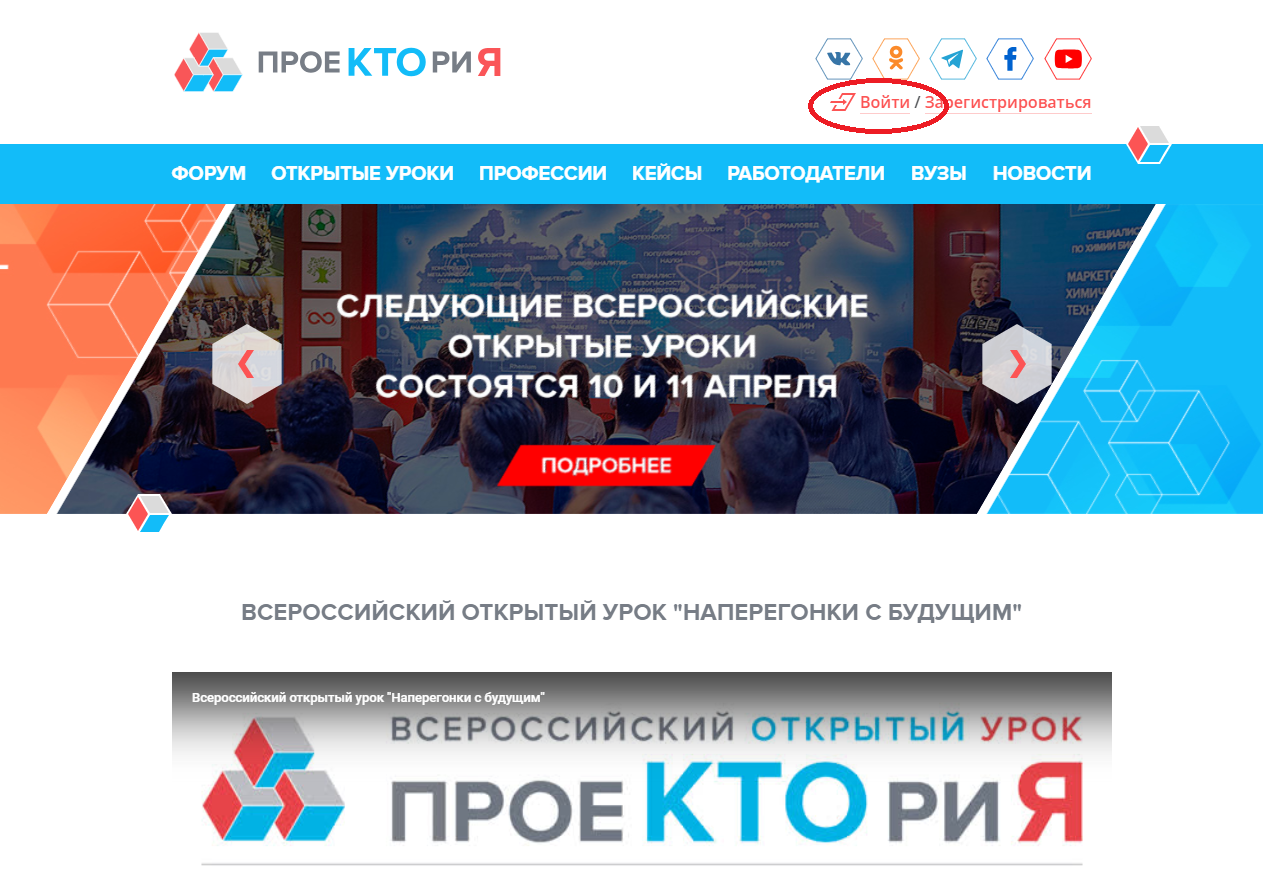 Рисунок №1На открывшейся странице введите логин и пароль, полученные при регистрации личного кабинета школы (рисунок №2)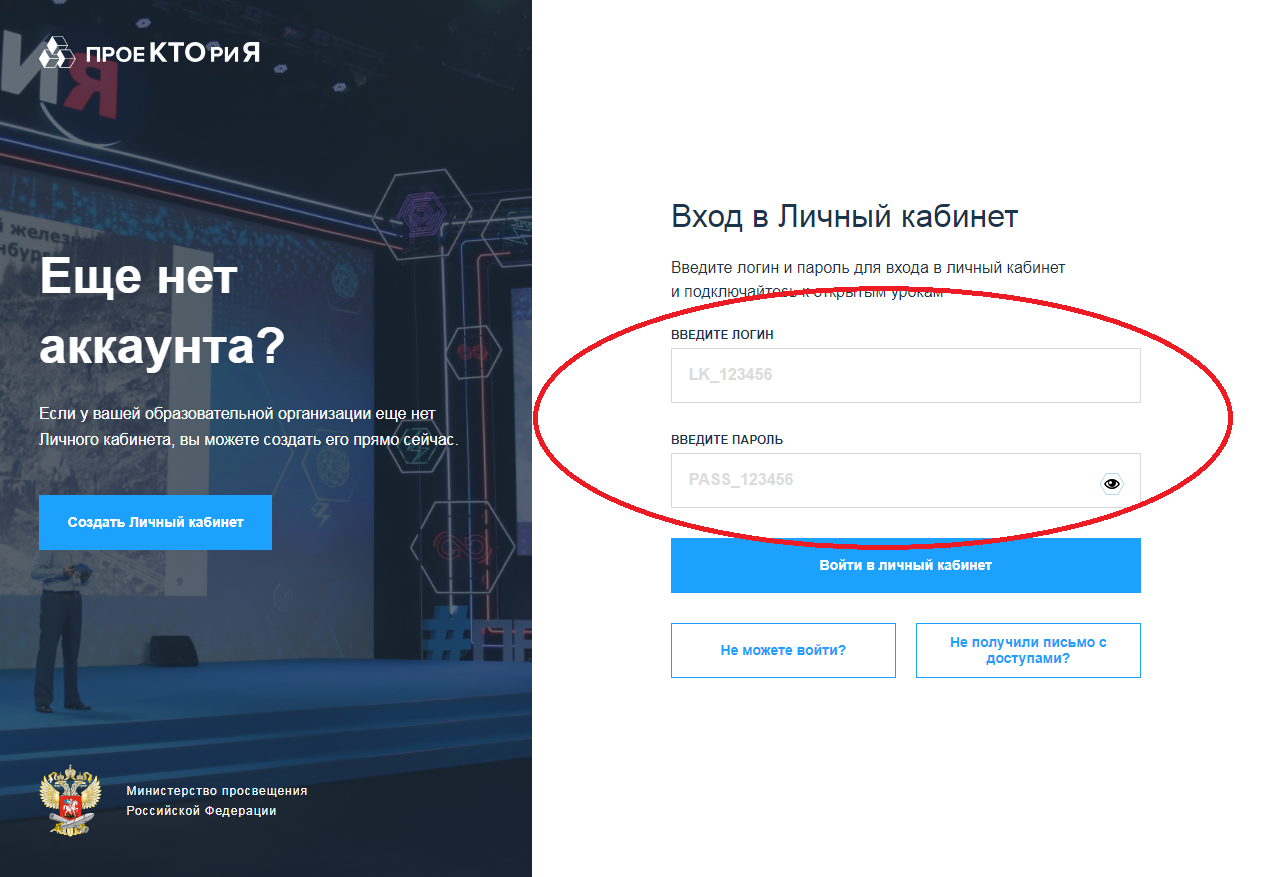 Рисунок №2Нажмите кнопку "Войти в личный кабинет" (рисунок №3)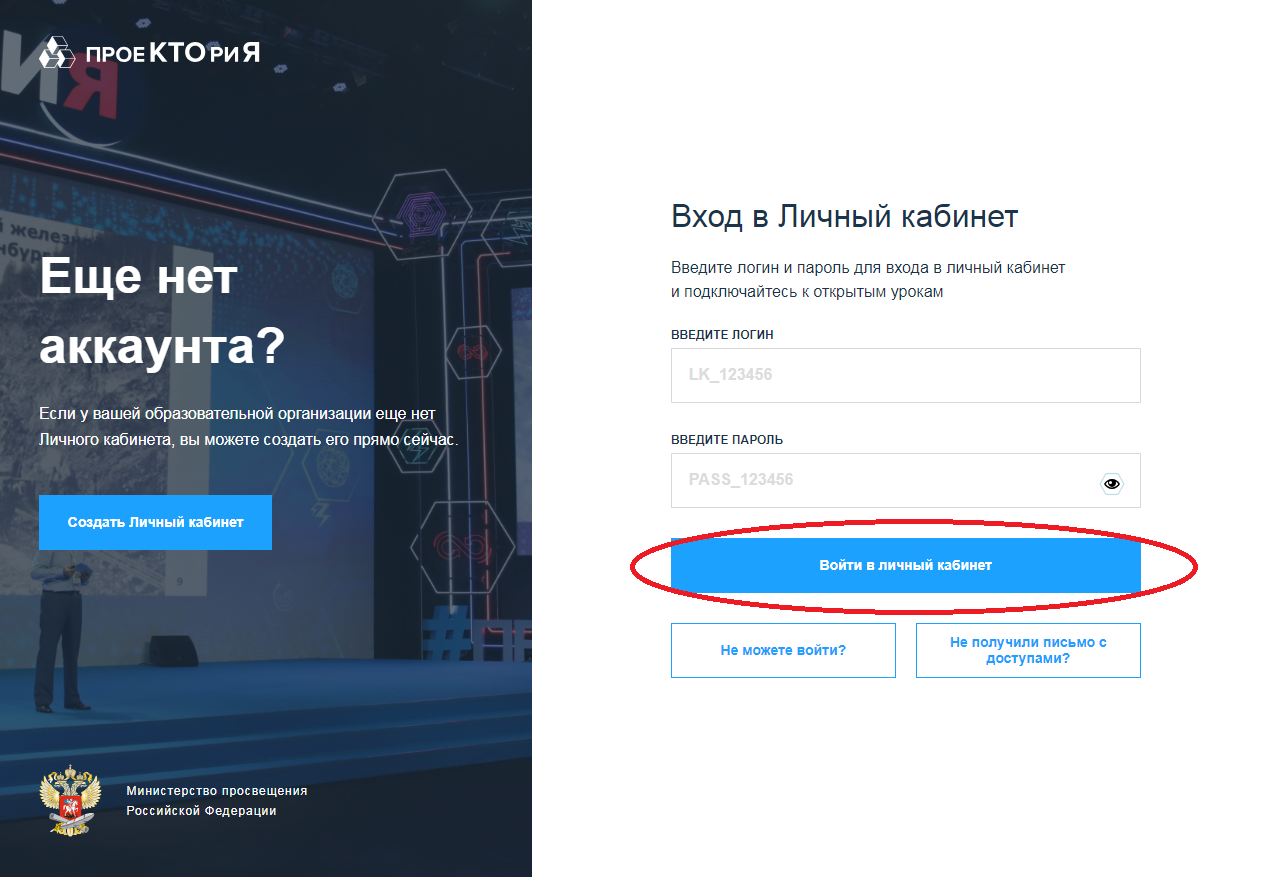 Рисунок №3Если пароль и логин введены правильно, то попадаете в личный кабинет (рисунок №4). Если этого не произошло, проверьте правильность заполнения логина и пароля, обязательно учитывать регистр (прописные или строчные) букв.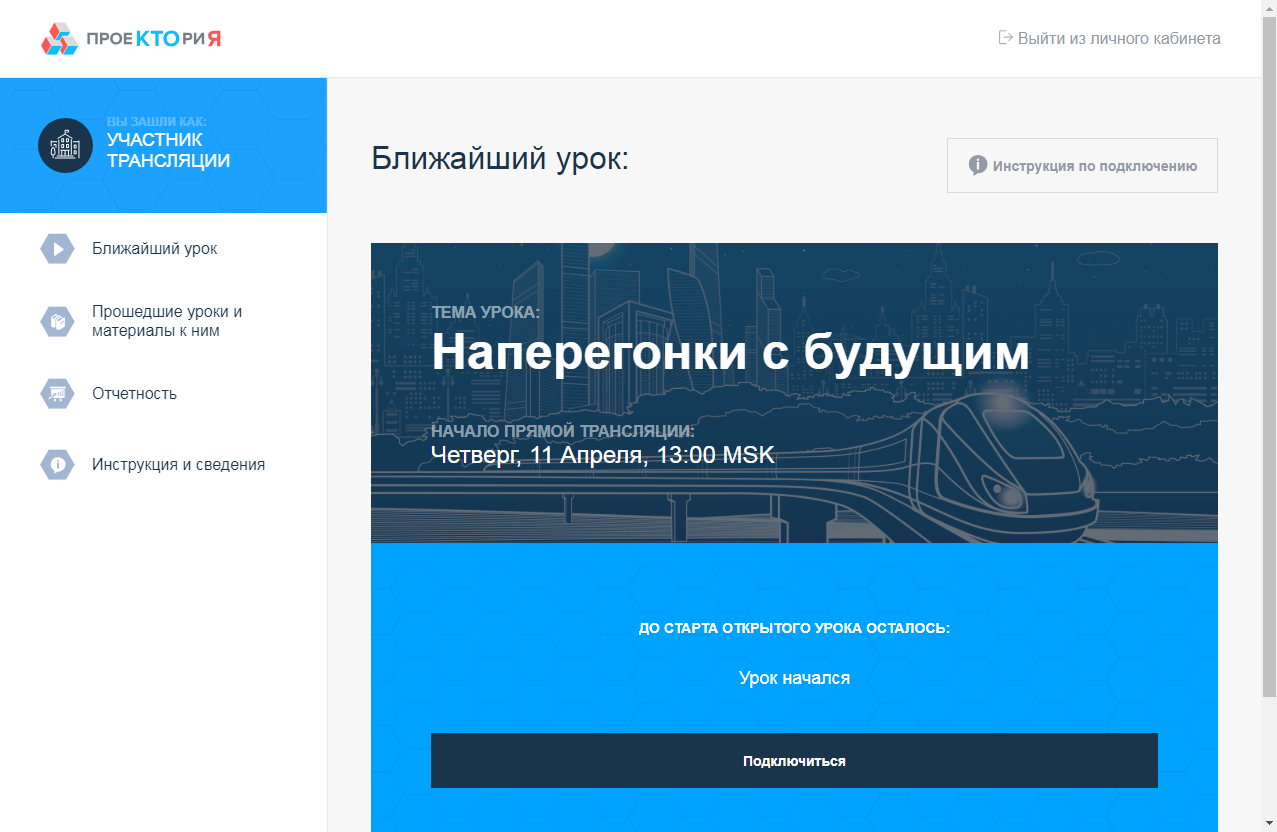 Рисунок №4Далее в левом поле личного кабинета нажмите кнопку "Отчетность" (рисунке №5)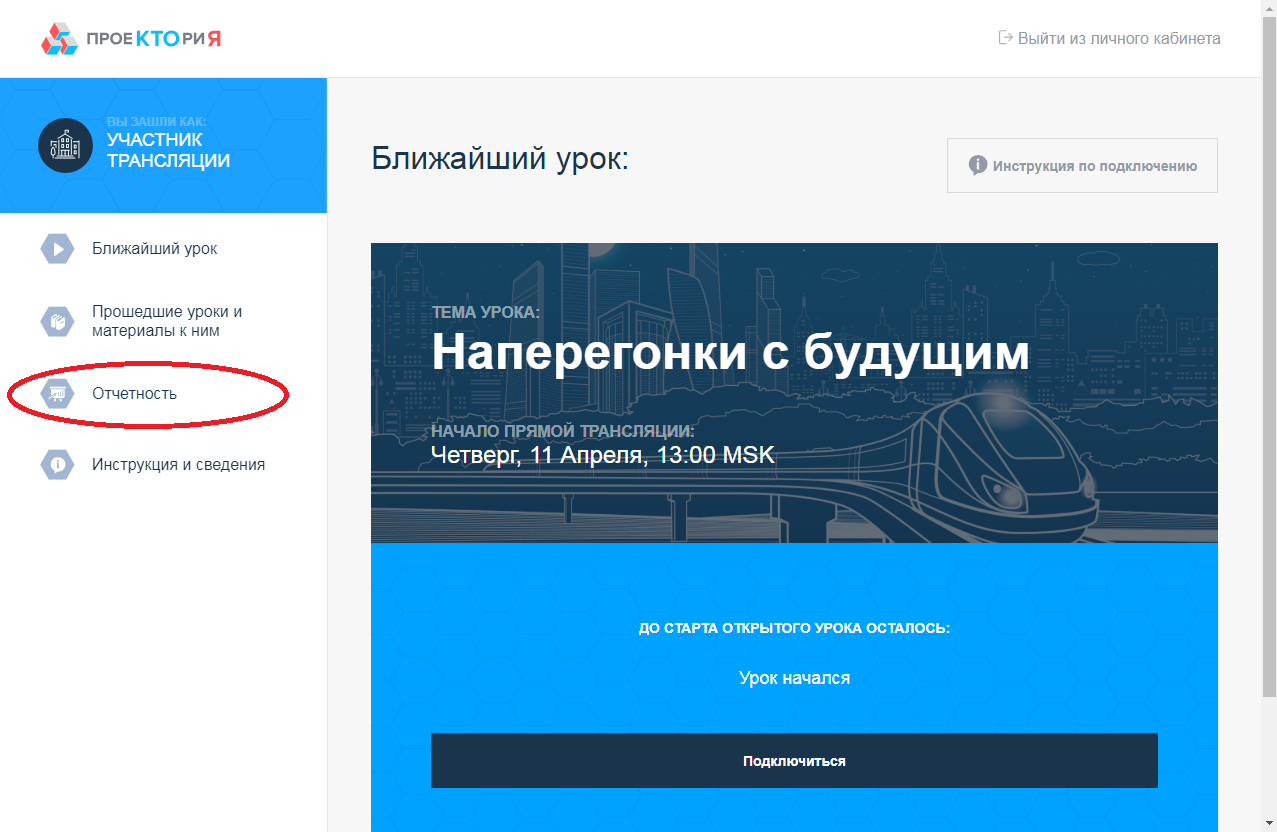 Рисунок №5Выбираем нужную тему урока для этого раскройте выпадающий список в поле "выберите открытый урок:" (Выделено на рисунке №6)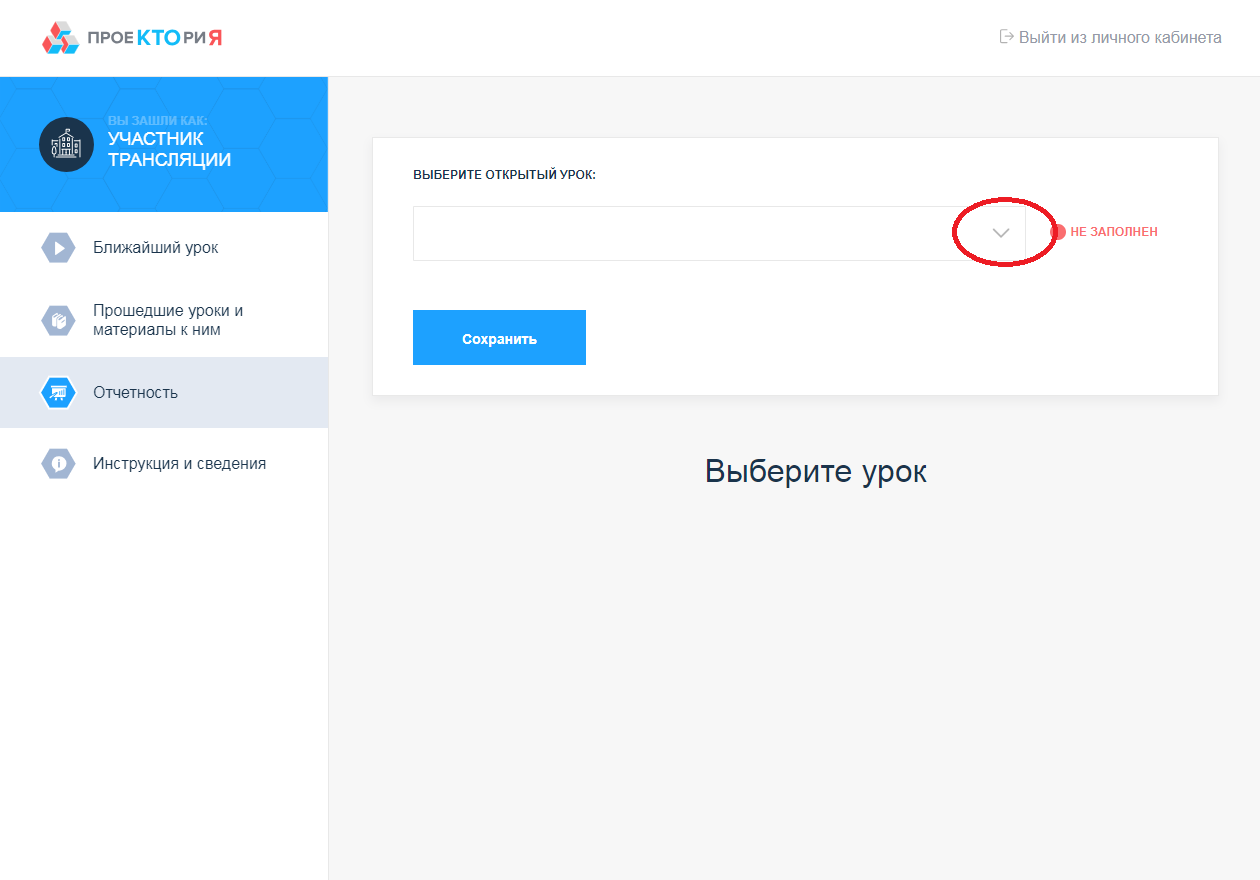 Рисунок № 6Выберете тот урок, по которому вы пишите отчет и нажмите на него (рисунок №7)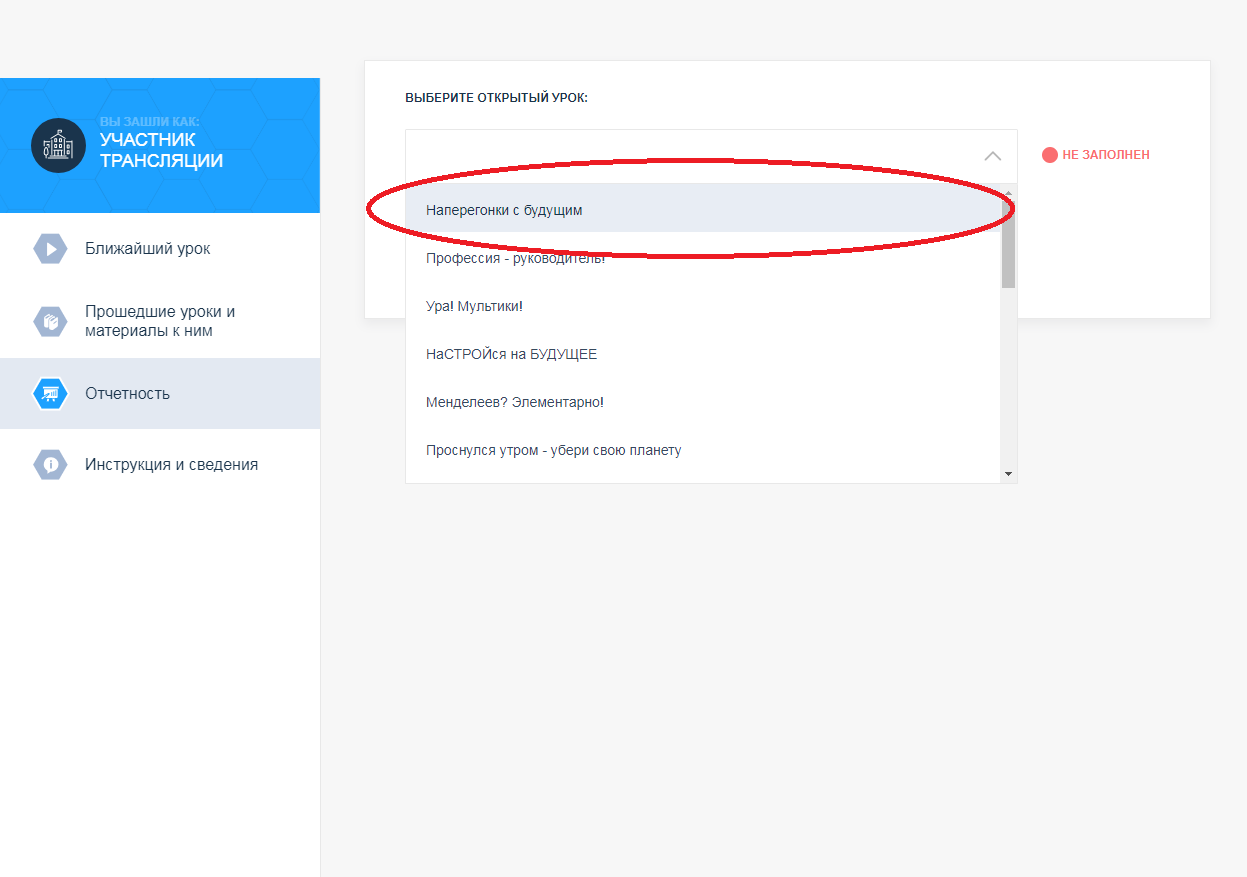 Рисунок №7Затем в появившейся форме нажимаете кнопку "Добавить отчет"(рисунок №8) 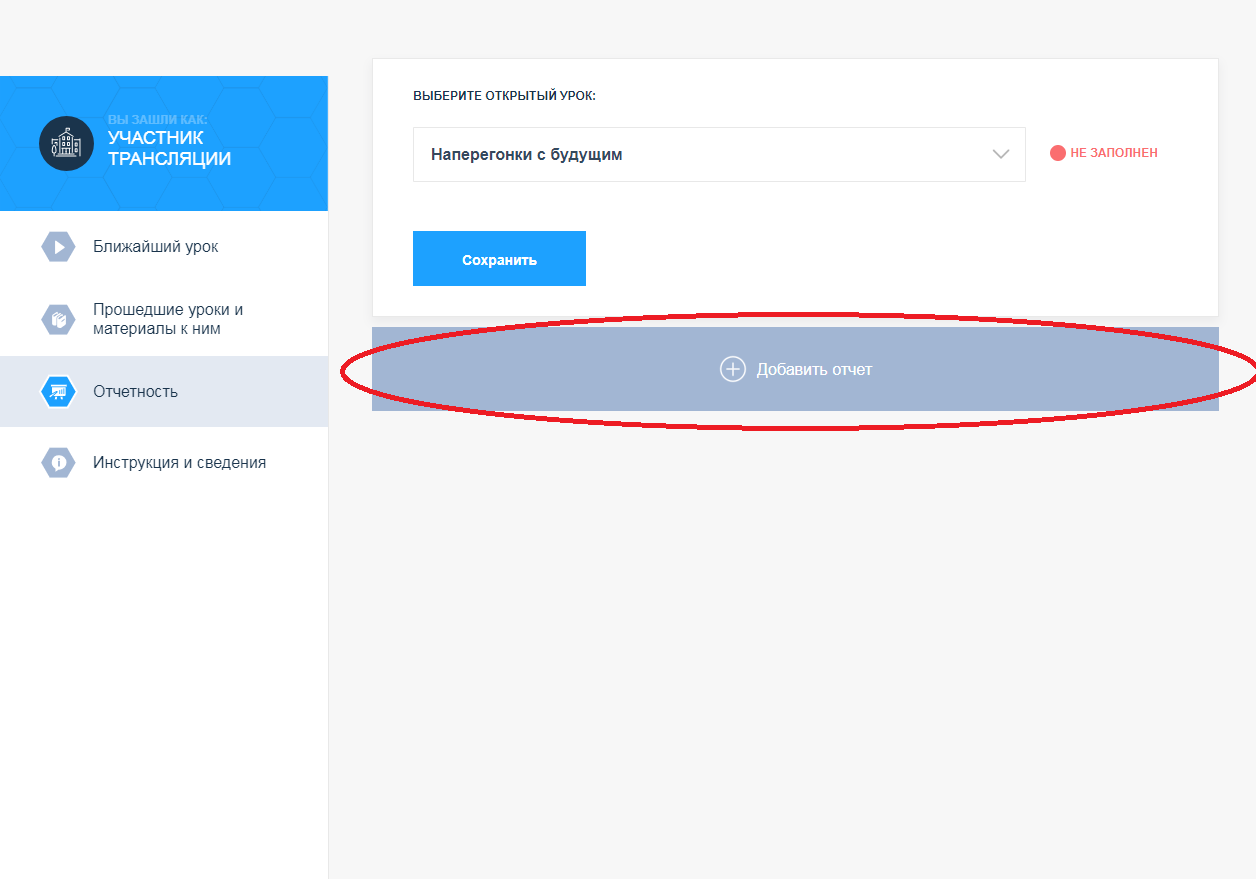 Рисунок №8Появятся поля для заполнения информации по параллелям классов (рисунок №9)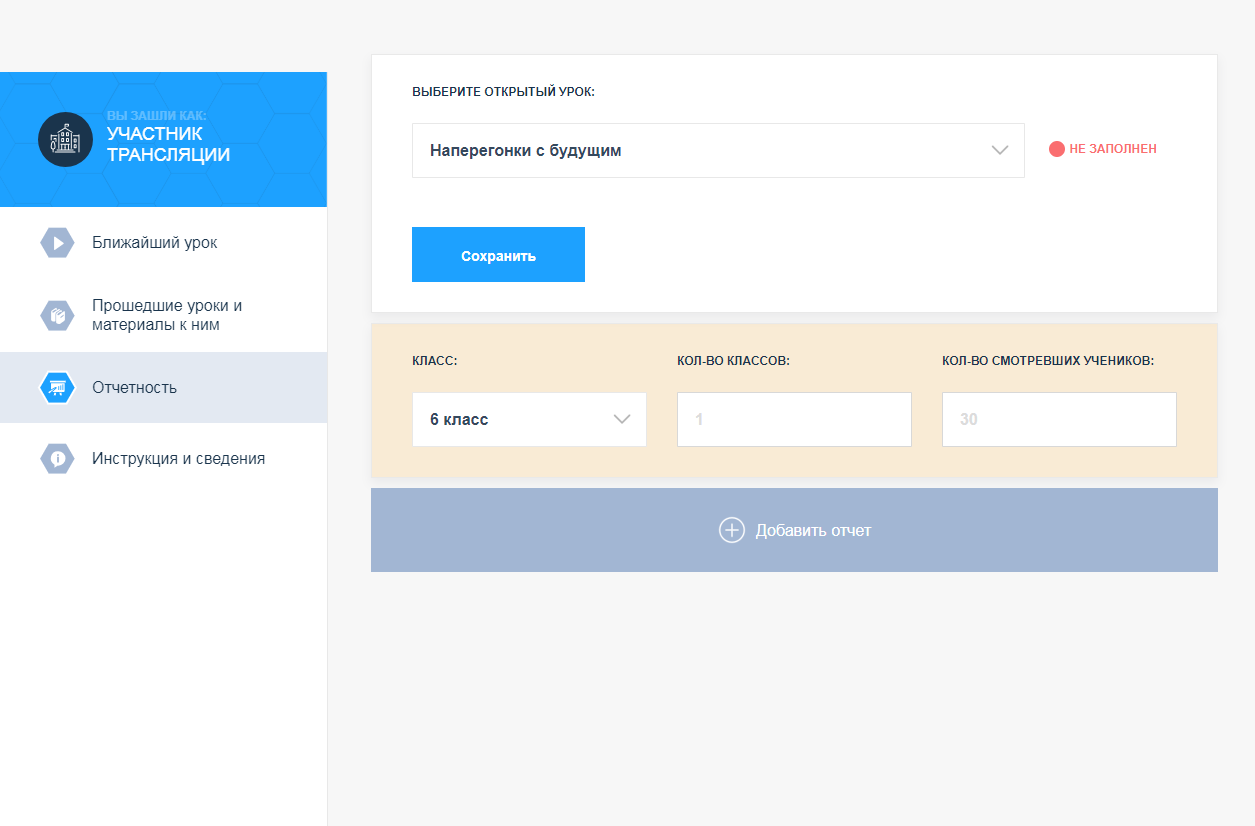 Рисунок №9 – заполнение по параллелямВыбираете из выпадающего списка в полях "класс" нужную вам параллель, указываете сколько классов приняло участие в открытом уроке в этой параллели в поле "кол-во классов" и в поле "кол-во смотревших" – сколько обучающихся от этой параллели участвовало в уроке. (Рисунок №10)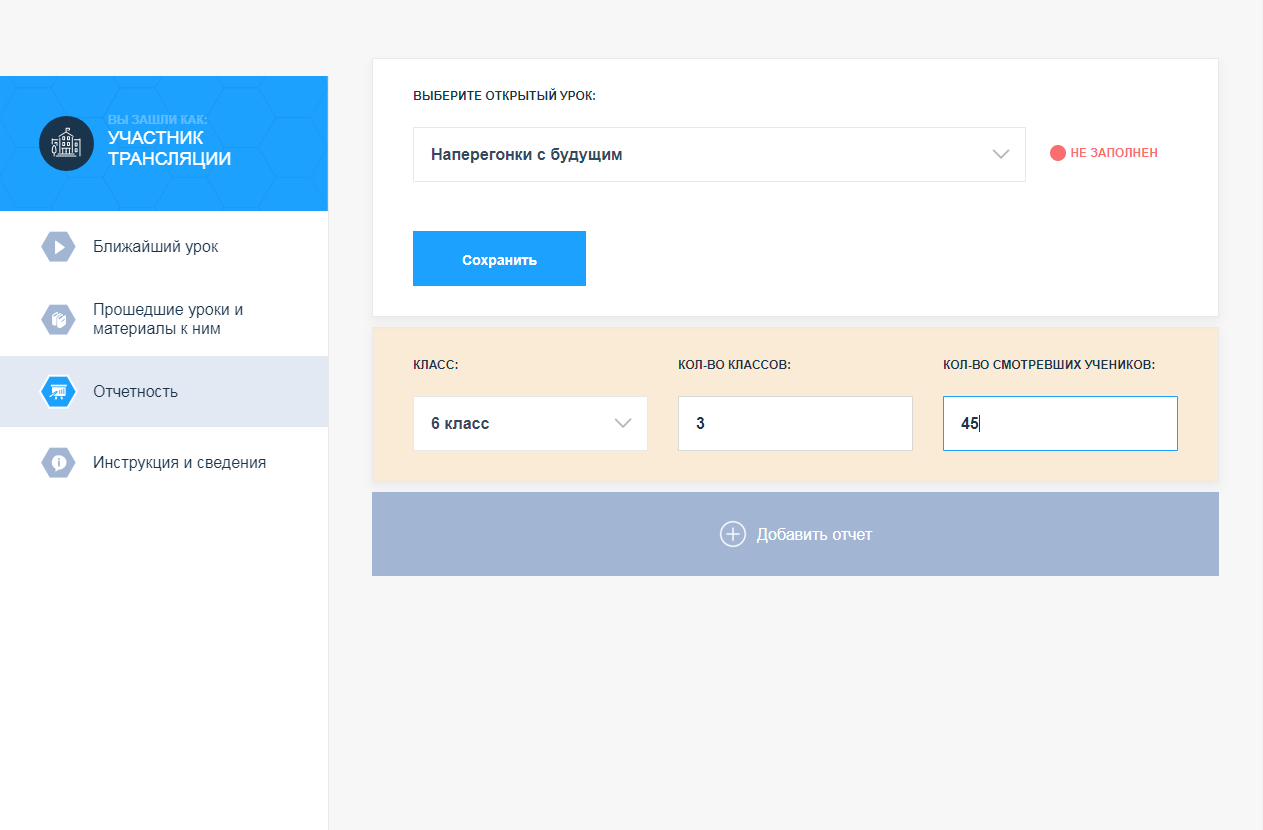 Рисунок №10Для того чтобы заполнить информацию по другим параллелям, нажимаете кнопку "Добавить отчет" (рисунок №11)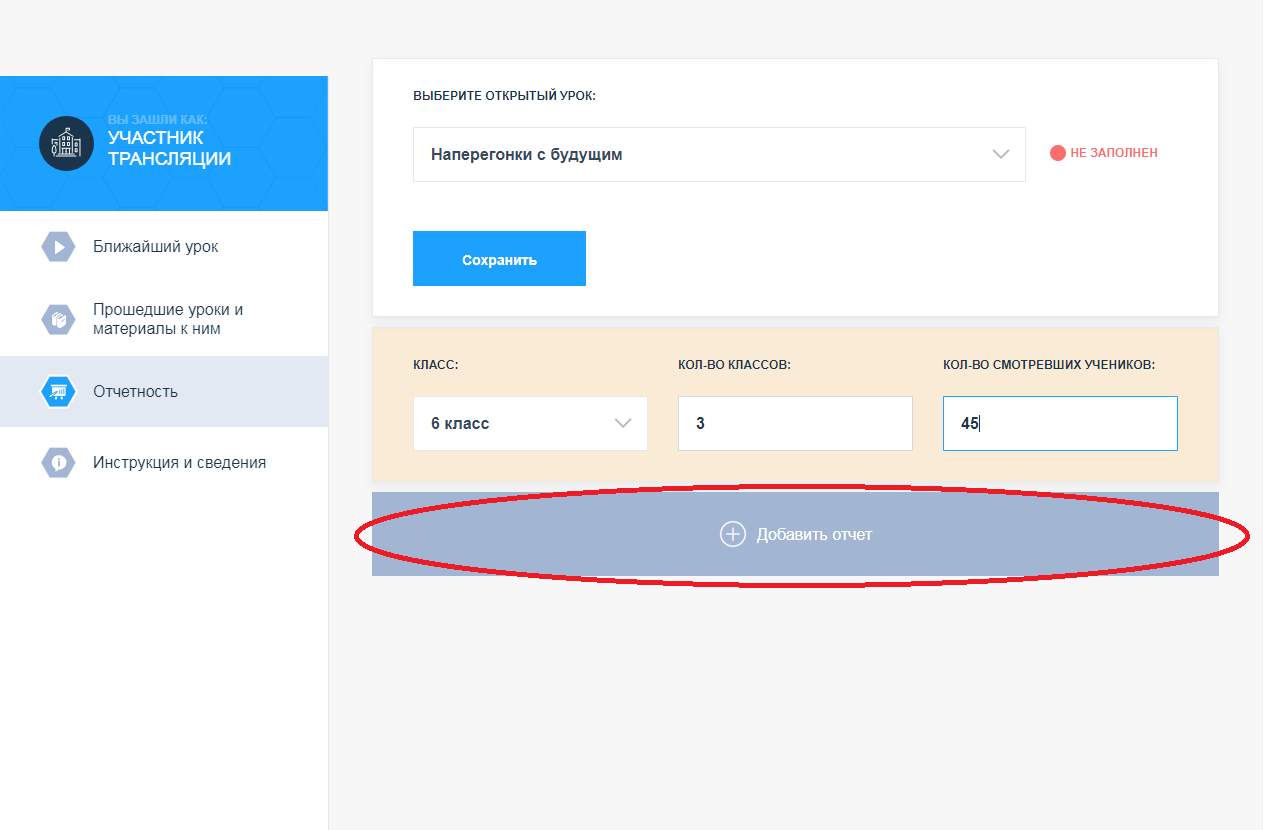 Рисунок №11Далее, как и в пункте 10 данной инструкции выбираете, из выпадающего списка в полях "класс" нужную вам параллель, указываете количество классов и учеников в соответствующие ячейки (Рисунок №12).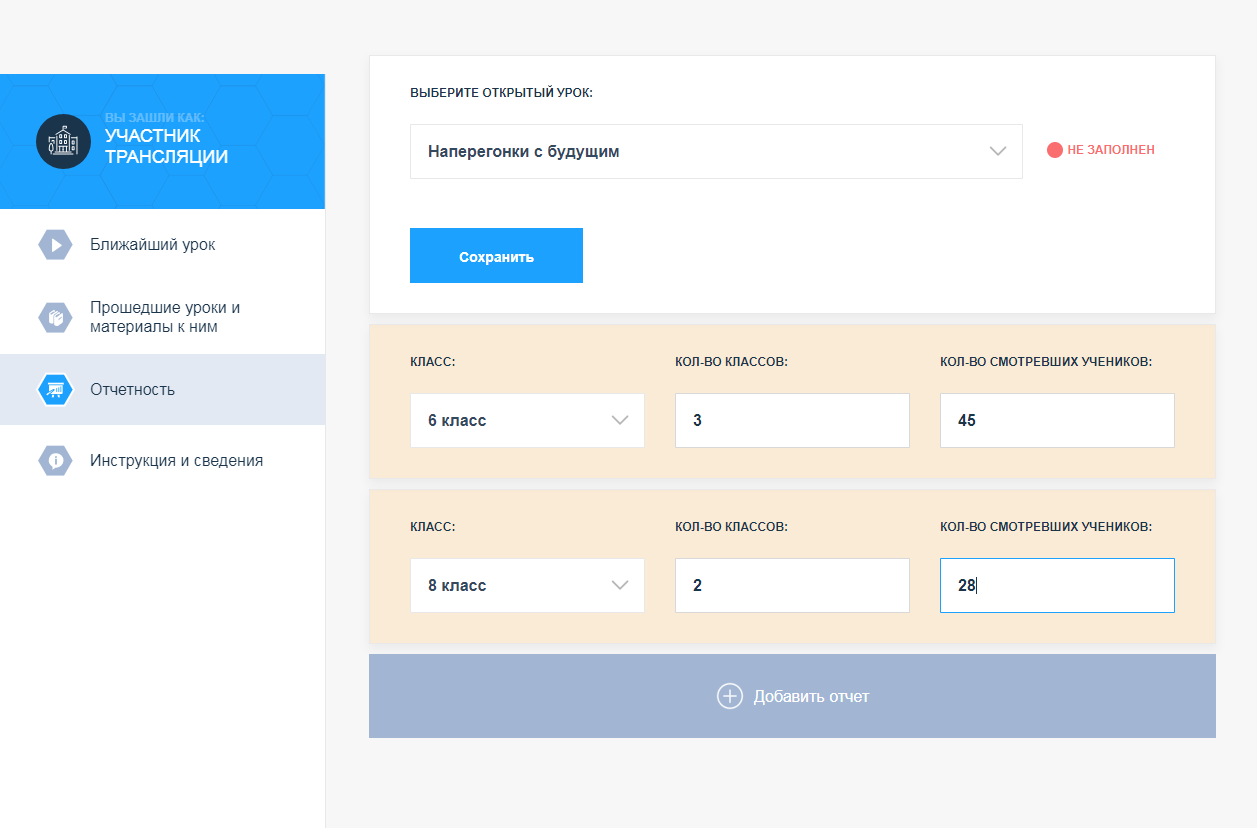 Рисунок №12После внесения всей необходимой информации нажмите кнопку сохранить (Рисунок №13)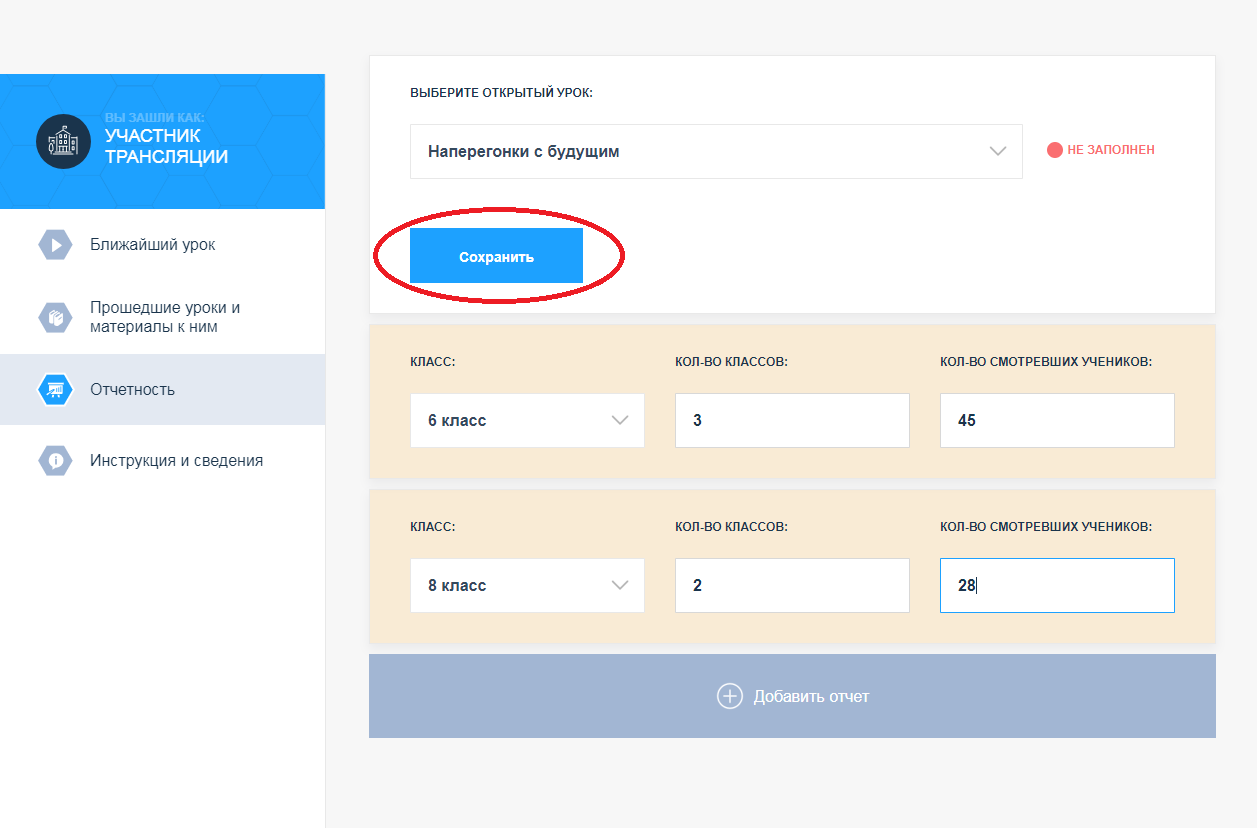 Рисунок №13 Отчет по уроку готов!